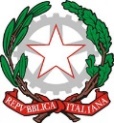 ISTITUTO COMPRENSIVO STATALE DI RONCADEScuole Infanzia, Primaria, Secondaria di primo grado - Comuni di Roncade e MonastierVia Vivaldi, 30 – 31056 RONCADE (TV) – Tel. 0422/707046C.M. TVIC875005 – Ambito Territoriale n. 15 Treviso Sud – C. F. 80025950264Peo: tvic875005@istruzione.it – Pec: tvic875005@pec.istruzione.it – sito web: www.icroncade.edu.itAll.5LIBERATORIA PER L'USCITA DA SCUOLA DEGLI ALUNNI MINORI DI ANNI QUATTORDICI CHE FREQUENTANO IL LABORATORIO POMERIDIANO: “LETTORATO IN LINGUA FRANCESE”I sottoscritti:cognome e nome ____________________________________________________________________________nato/a a  ________________________________in data _________________________ residente in ______________________________________via piazza ______________________________________cognome e nome ____________________________________________________________________________nato/a a  ________________________________in data _________________________ residente in ______________________________________via piazza ______________________________________genitori esercenti la responsabilità genitoriale / tutori /soggetti affidatari ai sensi della l. 4 maggio 1983, n. 184, del minore ________________________________________________ frequentante la scuola Secondaria di ______________________cl.______sez.________________________ DICHIARANOche gli scriventi sono nell’impossibilità di garantire, al rientro da scuola del minore, la presenza propria o di altro soggetto maggiorenne appositamente delegato alla fermata;di aver tenuto conto dell’età del minore e del grado di autonomia posseduto dallo stesso;di aver valutato le caratteristiche del percorso fermata - casa, scuola – casa;che il tragitto a piedi da scuola a casa dista di km……………che il tragitto a piedi da scuola a casa prevede l’attraversamento di una strada comunale/provinciale/statale;	◻︎ SI ◻︎ NO (barrare la casella che interessa)che	il	tragitto	a	piedi	da	scuola	a	casa	prevede	l’attraversamento	di	un	incrocio	su strada comunale/provinciale/statale con semaforo; ◻︎ SI ◻︎ NO (barrare la casella che interessa)che il tragitto a piedi da scuola a casa prevede l’attraversamento di incroci su strada comunale/provinciale/statale senza semaforo; ◻︎ SI	◻︎ NO (barrare la casella che interessa)che il tragitto a piedi da scuola a casa prevede l’attraversamento di strada comunale/provinciale/statale con personale addetto all’attraversamento dei pedoni; ◻︎ SI     ◻︎ NO (barrare la casella che interessa)di aver valutato dei potenziali pericoli e di non aver rilevato situazioni di rischio per la sicurezza fisica del minore	◻︎SI	◻︎ NO  (barrare la casella che interessa)di essere consapevoli che il minore conosce il percorso ed ha maturato, attraverso una specifica preparazione, competenze     motorie, capacità di attenzione e di valutazione dei pericoli, sufficiente autonomia personale per rincasare autonomamente; ◻︎ SI ◻︎ NO (barrare la casella che interessa)Si ricorda che per gli alunni certificati in base alla Legge 104/1992, l’autorizzazione sarà concessa solo ed esclusivamente a seguito di colloquio con il Dirigente Scolastico. Si prega di fissare appuntamento con il Dirigente Scolastico.AUTORIZZANOai sensi dell’art. 19 bis del d.l. n. 148 del 16.10.2017, convertito in l. n. 172 del 04.12.2017 al fine di consentire la partecipazione al corso pomeridiano  LETTORATO IN LINGUA FRANCESE  per l’A.S. 2021/2022       il suddetto minore all’uscita autonoma esonerando la scuola dalla responsabilità connessa all’adempimento dell’obbligo di vigilanza del minore durante la percorrenza del tratto di strada esistente tra la scuola e la propria abitazione;SI IMPEGNANOa vigilare sui tempi di percorrenza e sulle abitudini del minore per evitare eventuali pericoli;a ricordare al minore la necessità di assumere comportamenti corretti ed atteggiamenti rispettosi del Codice della    strada.Data,  	Firme dei genitori/tutori/affidatari1) ______________________________________2) ______________________________________Allegare fotocopia del documento di riconoscimento dei firmatari